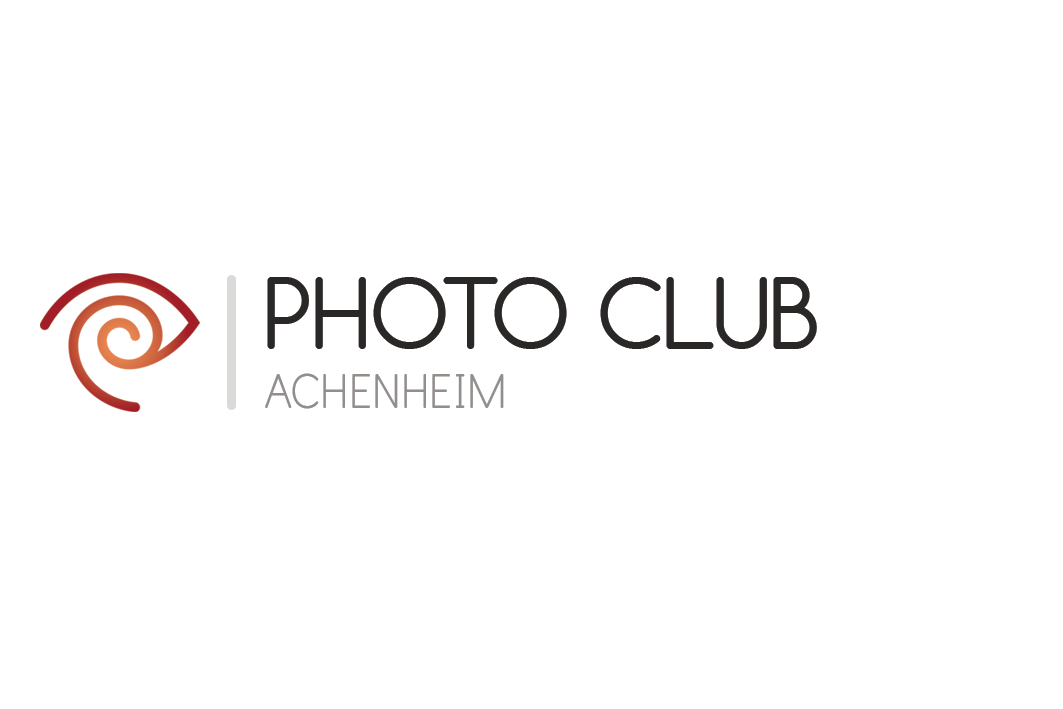 Bulletin d’adhésion à la saison 2022-2023Je soussigné(e): 	__________________________________________________________________________Demeurant à :	             __________________________________________________________________________Téléphone et mail :	__________________________________________________________________________Déclare adhérer en qualité de membre usager au Photo club Achenheim pour la saison 2022-2023, laquelle débute le 1er septembre pour s’achever le 30 juin.En cette qualité, j’adhère à l’association à seule fin de participer à une ou plusieurs des activités proposées par elle, sans m’engager dans le soutien de son objet. Je verse le montant de la cotisation d’adhésion annuelle de 15€. La participation financière au coût de l’activité à laquelle je participe ponctuellement sera appelée au moment de mon inscription.EXTRAITS DES STATUTS du PCA : Extrait de l’article 6.2 :La cotisation d’adhésion annuelle n’est due qu’une seule fois par saison photographique, quel que soit le nombre de participations du membre usager aux diverses activités proposées par l’association. Il ne dispose pas du droit de vote et ne participe à aucune décision ou réunion des membres actifs de l’association, même à titre consultatif.Extrait de l’article 7.4 :Aucun prorata ne sera appliqué sur le montant de la cotisation d’adhésion annuelle en cas de souscription en cours de saison photographique.Extrait de l’article 8.1 : En cas de décès, de démission écrite, de radiation ou d’exclusion en cours de saison photographique, il ne sera procédé à aucun remboursement des sommes versées et ce, concernant la démission, quel qu’en soit le motif (perte d’emploi, maladie, manque de temps,  manque d’intérêt,…)DATE et SIGNATURE : Talon à conserver.Bulletin d’adhésion « membre usager » à la saison 2022-2023Je soussigné(e): 	_____________________________________________________________________________Demeurant à :		_____________________________________________________________________________Téléphone et mail :	_____________________________________________________________________________Déclare adhérer en qualité de membre usager au Photo club Achenheim pour la saison 2022-2023, laquelle débute le 1er septembre pour s’achever le 30 juin et accepte de verser la cotisation de 15 € au titre de cette adhésion, le tout conformément aux statuts.Date et SIGNATURE : 